 Minister Plenipotentiary Giovanni PuglieseHead of Press Department and Institutional CommunicationCurriculum Vitae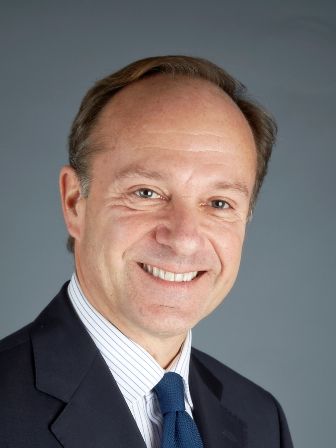 Born on July 5th, 1962Education1987			Master in Political Sciences - University of RomeWork experienceOctober 2019	Head of Press Department and Institutional Communication2018 – 2019	Diplomatic Advisor to the Minister of Economic Development, of Labour and Social Policies2015-2018	Deputy Permanent Representative of Italy to the European Union – COREPER I Ambassador - Brussels2011-2015		Deputy Head of Mission at the Italian Embassy Berlin2009-2011		Director for Disarmament, Arms Control and non-                         Proliferation - Foreign Ministry - Rome2006-2009		First Counsellor at the Permanent Mission of Italy to the                             UN - New York2002-2006		First Counsellor at the Permanent Mission of Italy to the 			European Union - Brussels1998-2002		Counsellor at the UN Desk - Foreign Ministry -  			Directorate General for Political Affairs - Rome1994-1998		First Secretary at the Permanent Mission of Italy to the 			International Organizations - Geneva1991-1994		First Secretary at the Italian Embassy in Beijing - China1988-1990		Second Secretary at the NATO Desk - Foreign Ministry - 			Directorate General for Political Affairs - Rome